Rural Readings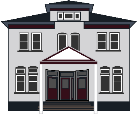 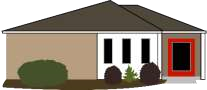 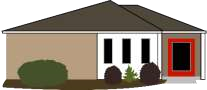 Mary E SEymour memorial free library & cassadga branch library NewsletterAugust 2020Recent Events:REOPENINGSince reopening last month with restrictions, our libraries have been so pleased to see the return of our patrons and to have them follow our safety procedures to help keep our community safe. 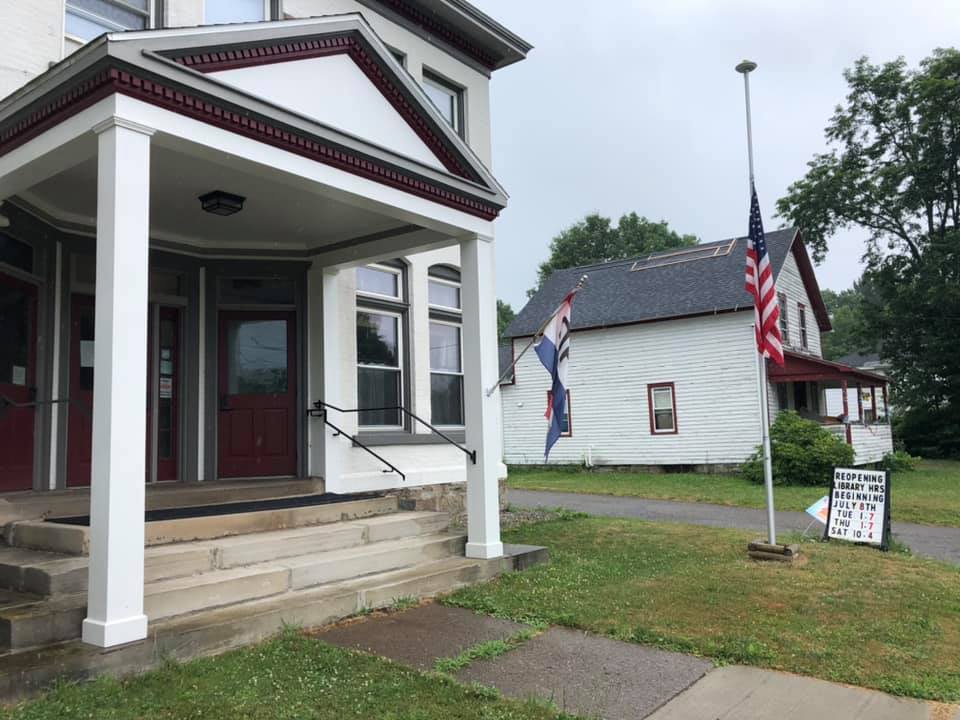 ONLINE FUN While gatherings are still restricted at the libraries, Online Story Time and Summer Reading Crafts are available! We have supply kits also available for any craft you and your little ones would like to make at home! Email us or call us to make a request for supply kits (Look under Contact Us at the bottom of the newsletter)! July and August Story Time features numerous animal guests! Videos are posted every weekend on our Facebook Page (Stockton & Cassadaga Libraries)! 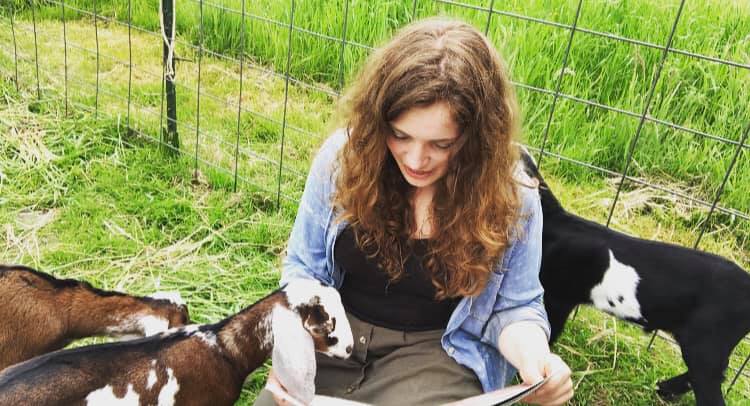 upcoming events This Month:(All in-person programs, gatherings, clubs, and events hosted, organized or sponsored by the libraries are still prohibited at this time)Weekly: Online Story Time and Craft Time. Videos posted every weekend on our Facebook Page (Stockton & Cassadaga Libraries)! Special: Online Summer Reading Program! Be sure to check out our READsquared site (http://stocktonlibrariesny12.readsquared.com/) to register for our Summer Reading Program! There will be prizes and giveaways for our most active readers.Please consider donating to your local library. Any amount helps and is 100% tax deductible.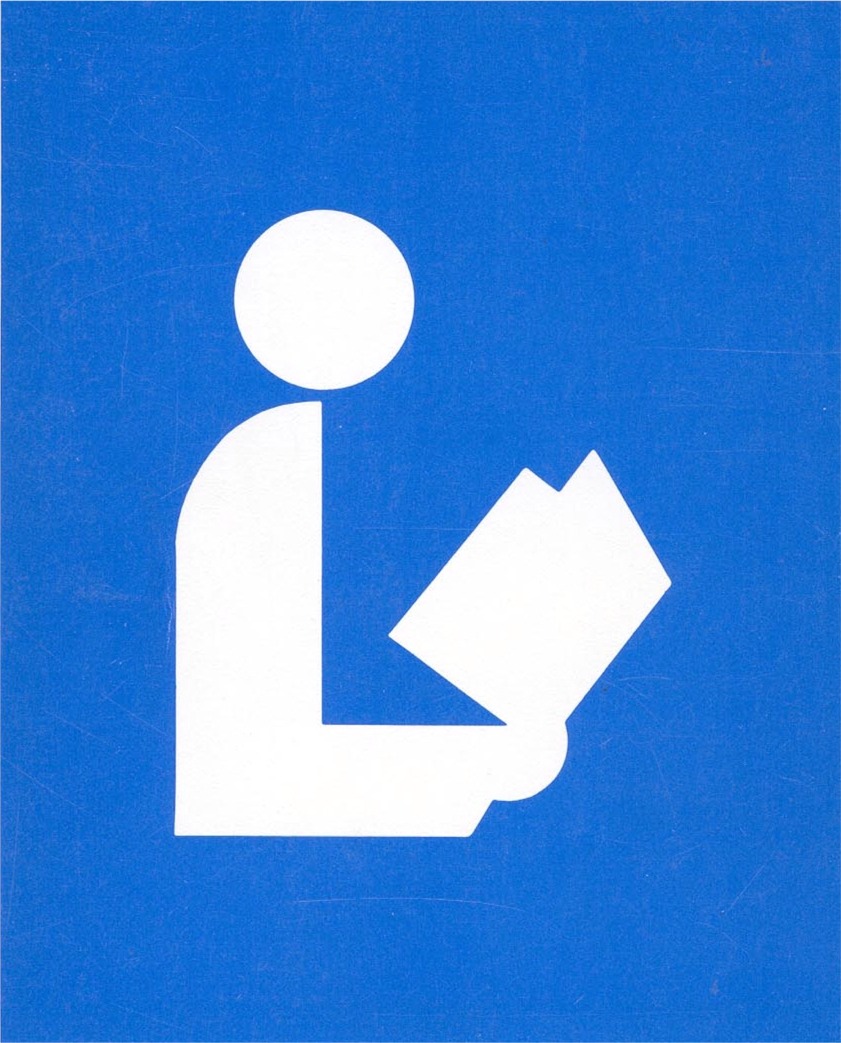 